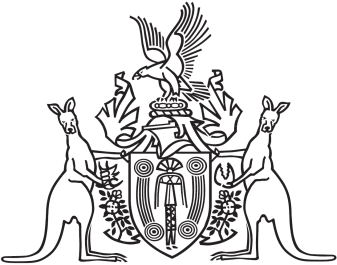 Northern Territory of AustraliaGovernment GazetteISSN-0157-833XNo. S35	29 May 2018Northern Territory of AustraliaFisheries RegulationsTimor Reef Fishery Licence Levies and
Demersal Fishery Licence LeviesI, Ian Arthur Curnow, Director of Fisheries, as the delegate of the Northern Territory Fisheries Joint Authority, with effect on and from 1 July 2018:(a)	under regulations 208A(1) and 208B(1) of the Fisheries Regulations and with reference to section 43 of the Interpretation Act, revoke the prescription of levies made by notice entitled "Timor Reef Fishery Licence Levies and Demersal Fishery Licence Levies" dated 15 May 2017 and published in Gazette No. S29 of 6 June 2017; and(b)	under regulation 208A(1) of the Fisheries Regulations, prescribe the following levies to be paid by the holder of a Timor Reef Fishery licence on application for renewal of the licence:(i)	$0.071 for each fishery unit for goldband snapper attached to the licence;(ii)	$0.035 for each fishery unit for red snapper attached to the licence;(iii)	$0.111 for each fishery unit for grouped fish attached to the licence; and(c)	under regulation 208B(1) of the Regulations, prescribe the following levies to be paid by the holder of a Demersal Fishery licence on application for renewal of the licence:(i)	$0.097 for each fishery unit for goldband snapper attached to the licence;(ii)	$0.061 for each fishery unit for red snapper attached to the licence;(iii)	$0.053 for each fishery unit for grouped fish attached to the licence.Dated 28 May 2018I. A. CurnowDirector of Fisheries